до       ПЛОВДИВСКИ УНИВЕРСИТЕТ ”ПАИСИЙ ХИЛЕНДАРСКИ”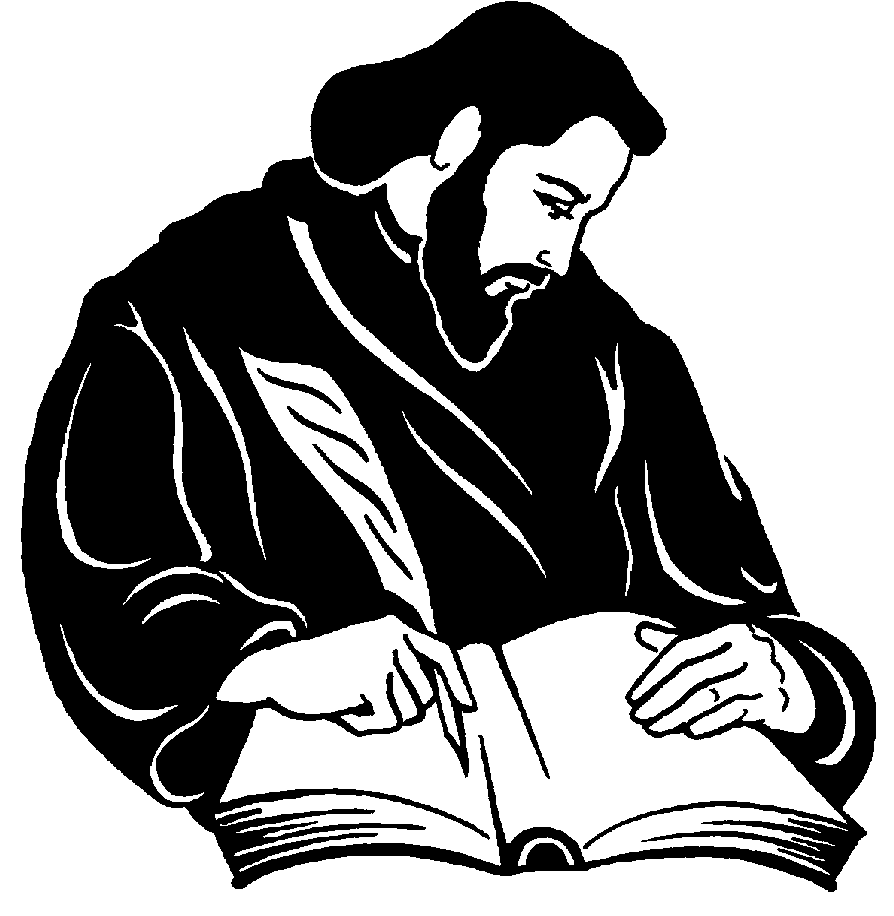                                                                       България 4000  гр. Пловдив ул. “Цар Асен” № 24                                                                                 факс (032) 261352, 261401 ФОРМУЛЯР ЗА ПОЛЗВАНЕ НА ЗАЛИ И ТЕХНИЧЕСКИ СРЕДСТВА В КОНФЕРЕНТЕН ЦЕНТЪР „КОМПАС” ПРИ ПУ „ПАИСИЙ ХИЛЕНДАРСКИ”Дата на попълване…….. /……… / 201… г. Име ………………………………………………........................................................................Факултет: ……………………………………….............................................................................. Тел.: ………………………………………………........................................................................E-mail: ……………………………………………........................................................................... Вид на проявата СеминарКонференцияПрезентацияСимпозиумПромоцияДискусионен форумДруга (моля, посочете вида проява)………………………………………………………………………………………............ ................................................................................................................................................ Тема: ………………………………………………………………………………………………………………………………………………………………………………………………  Дата и час на събитието: ................................................................................................................................................ Заседателна зала Мултимедиен проекторЕкранФлипчартПреносим компютър (лаптоп)ИнтернетРутер (безжичен) Зали в конферентен център:„Заседателна зала” ПУ „Паисий Хилендарски” Капацитетът на заседателната зала е до 25 души. Моля, след като формулярът бъде попълнен да бъде изпратен на ilianasah@uni-plovidv.bg или tsvetelina.l@uni-plovdiv.bg, заедно с допълнителна информация за събитието, снимки и/или линкове.Наложително е и да се предаде едно копие на хартиен носител на Илиана Саханджиева или Цветелина Иванова - блок „А”, отдел „Проектна дейност”. Телефон за връзка: 032/ 261 401, ilianasah@uni-plovidv.bg , Илиана Саханджиева 032/261 401, tsvetelina.l@uni-plovdiv.bg, Цветелина ИвановаПодпис: ……………………